              EVET                                                                                             HAYIR                                                       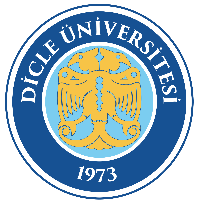 PERSONEL DAİRE BAŞKANLIĞI1416 S.K. UYARINCA YAPILAN ATAMA İŞLEMLERİİŞ AKIŞ ŞEMASIDoküman Kodu: PDB-İA-031PERSONEL DAİRE BAŞKANLIĞI1416 S.K. UYARINCA YAPILAN ATAMA İŞLEMLERİİŞ AKIŞ ŞEMASIYürürlük Tarihi: 24.08.2022PERSONEL DAİRE BAŞKANLIĞI1416 S.K. UYARINCA YAPILAN ATAMA İŞLEMLERİİŞ AKIŞ ŞEMASIRevizyon Tarihi/No: 00/00PERSONEL DAİRE BAŞKANLIĞI1416 S.K. UYARINCA YAPILAN ATAMA İŞLEMLERİİŞ AKIŞ ŞEMASIDoküman Kodu: PDB-İA-031PERSONEL DAİRE BAŞKANLIĞI1416 S.K. UYARINCA YAPILAN ATAMA İŞLEMLERİİŞ AKIŞ ŞEMASIYürürlük Tarihi: 24.08.2022PERSONEL DAİRE BAŞKANLIĞI1416 S.K. UYARINCA YAPILAN ATAMA İŞLEMLERİİŞ AKIŞ ŞEMASIRevizyon Tarihi/No: 00/00PERSONEL DAİRE BAŞKANLIĞI1416 S.K. UYARINCA YAPILAN ATAMA İŞLEMLERİİŞ AKIŞ ŞEMASIDoküman Kodu: PDB-İA-031PERSONEL DAİRE BAŞKANLIĞI1416 S.K. UYARINCA YAPILAN ATAMA İŞLEMLERİİŞ AKIŞ ŞEMASIYürürlük Tarihi: 24.08.2022PERSONEL DAİRE BAŞKANLIĞI1416 S.K. UYARINCA YAPILAN ATAMA İŞLEMLERİİŞ AKIŞ ŞEMASIRevizyon Tarihi/No 00/00